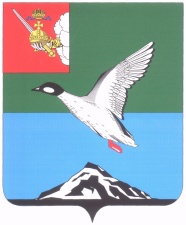 АДМИНИСТРАЦИЯ ЧЕРЕПОВЕЦКОГО МУНИЦИПАЛЬНОГО РАЙОНА П О С Т А Н О В Л Е Н И Еот 29.09.2017 									         № 2733г. ЧереповецО внесении изменений в постановление администрации района от 02.10.2013 № 2526 «Об утверждении муниципальной программы Череповецкого муниципального района «Охрана окружающей среды в Череповецком муниципальном районе на 2014-2020 годы»»В соответствии со статьей 179 Бюджетного кодекса Российской Федерации, Федеральным законом от 06.10.2003 № 131-ФЗ «Об общих принципах организации местного самоуправления в Российской Федерации», решением Муниципального Собрания от 25.04.2017 3345 «О внесении изменений в решение Муниципального Собрания от 14.12.2016 № 320                     «О бюджете Череповецкого муниципального района на 2017 год и плановый период 2018 и 2019 годов»ПОСТАНОВЛЯЮ:Внести изменения в муниципальную программу «Охрана окружающей среды в Череповецком муниципальном районе на 2014 – 2020 годы», утвержденную постановлением администрации района от 02.10.2013 № 2526, следующие изменения: В Паспорте муниципальной программы: строку «Соисполнители программы» дополнить словами «отдел по делам культуры и молодежи (далее – ОКиМ)»;строку «Объемы бюджетных ассигнований Программы» изложить в следующей редакции: « »;раздел 4 «Ресурсное обеспечение Программы, в т.ч. за счет средств бюджета области и федерального бюджета» изложить в новой редакции:«4. Ресурсное обеспечение Программы, в т.ч. за счет средств бюджета области и федерального бюджетаОбщий объем финансирования Программы составляет 146809,3 тыс. рублей, из них:по годам реализации (бюджет района):2014 – 1155,0 тыс. руб. 2015 – 980,0 тыс. руб.2016 – 800,0 тыс. руб. 2017 – 997,2 тыс.руб. 2018 – 800,0 тыс.руб. 2019 – 800,0 тыс.руб.2020 – 1675,0 тыс.руб.Областной бюджет:2017 – 5971,9 тыс.руб.2018 – 0 тыс.руб.2019 – 7664,5 тыс.руб.2020 – 6104,0 тыс.руб.Федеральный бюджет:2017 – 21173,2 тыс.руб.2018 – 23732,2 тыс.руб.2019 – 74956,3 тыс.руб.Объем бюджетных ассигнований Программы подлежит приведению в соответствие с решением о бюджете района не позднее трех месяцев со дня вступления его в силу.Ресурсное обеспечение Программы за счет средств бюджета района приведено в приложении 2 к Программе. Прогнозная (справочная) оценка расходов бюджета района, федерального бюджета, бюджетов муниципальных образований района  приведена в приложении 3 к Программе.»;раздел 5 дополнить абзацем следующего содержания: «План реализации Программы приведен в приложении 5 к Программе».В приложении 1 к программе в таблице:1.5.1. графу 3 «Ответственный исполнитель, соисполнитель» дополнить строкой «соисполнитель 4 – ОКиМ»;1.5.2. в строке «Муниципальная программа»:- в графе 4 цифру «7207,2» заменить цифрой «140705,2»;- в графе 4 цифру «2597,0» заменить цифрой «2065,1»;- в графе 4 цифру «3526,2» заменить цифрой «137536,1»;- в графе 4 цифру «3526,2» заменить цифрой «137536,1»;- в графе 8 цифру «997,2» заменить цифрой «28142,3»;- в графе 8 цифру «200,0» заменить цифрой «170,0»;- в графе 8 цифру «597,2» заменить цифрой «27752,3»;- в графе 9 цифру «800,0» заменить цифрой «24532,2»;- в графе 9 цифру «600,0» заменить цифрой «502,1»;- в графе 9 цифру «-» заменить цифрой «23830,1»;- в графе 10 цифру «800,0» заменить цифрой «83420,7»;- в графе 10 цифру «600,0» заменить цифрой «196,0»;- в графе 10 цифру «-» заменить цифрой «83024,7»;,1.5.3. в строке «Основное мероприятие 3»:- в графе 4 цифру «1297,2» заменить цифрой «135307,1»;- в графе 8 цифру «597,2» заменить цифрой «27752,3»;- в графе 9 цифру «-» заменить цифрой «23830,1»;- в графе 10 цифру «-» заменить цифрой «83024,7»;1.5.4. в строке «мероприятие 3.6»:- в графе 4 цифру «597,23» заменить цифрой «134597,1»;- в графе 8 цифру «597,2» заменить цифрой «27742,3»;- в графе 9 цифру «-» заменить цифрой «23830,1»;- в графе 10 цифру «-» заменить цифрой «83024,7»;1.5.5. дополнить таблицу строкой следующего содержания:«»1.5.6. в строке «основное мероприятие 4»:- в графе 4 цифру «2926,0» заменить цифрой «2414,1»;- в графе 8 цифру «395,0» заменить цифрой «385,0»;- в графе 8 цифру «195,0» заменить цифрой «165,0»;- в графе 9 цифру «800,0» заменить цифрой «702,1»;- в графе 9 цифру «600,0» заменить цифрой «502,1»;- в графе 10 цифру «800,0» заменить цифрой «396,0»;- в графе 10 цифру «600,0» заменить цифрой «196,0»;1.5.7. строку «основное мероприятие 4» дополнить строкой «ответственный исполнитель – ОКиМ», в строке «ответственный исполнитель – ОКиМ» графу 8 дополнить цифрой «20,0»1.5.8. в строке «основное мероприятие 4.1» - в графе 4 цифру «636,0» заменить цифрой «639,6»- в графах 8-11 цифры «99,0» заменить цифрами «99,9»1.5.9. в строке «основное мероприятие 4.2» - в графе 4 цифру «1842,0» заменить цифрой «1310,1»- в графе 8 цифру «195,0» заменить цифрой «165,0»- в графе 9 цифру «600,0» заменить цифрой «502,1»- в графе 10 цифру «600,0» заменить цифрой «196,0»1.5.10. в строке «основное мероприятие 4.4» - в графе 4 цифру «428,0» заменить цифрой «424,4»- в графах 8-11 цифры «101,0» заменить цифрами «100,1»1.6  приложение 3 к Программе изложить в новой редакции: « »1.7 в приложении 5 к Программе раздел «2017 год» изложить в новой редакции:».Постановление разместить на официальном сайте Череповецкого муниципального района в информационно-телекоммуникационной сети Интернет. Контроль за исполнением постановления возложить на заместителя главы района Староверову Н.А.По поручению главы районапервый заместитель главы района 					   И.В.МатросовОбъемы бюджетных ассигнований ПрограммыОбъем финансирования мероприятий Программы в 2014 - 2020 годах  146809,3 тыс. рублей, из них:по годам реализации (бюджет района):2014 – 1155 тыс. руб.2015 – 980 тыс. руб. 2016 – 800,0 тыс. руб. 2017 – 997,2 тыс.руб.2018 – 800,0 тыс.руб.2019 – 800,0 тыс.руб.2020 – 1675,0 тыс.руб.Областной бюджет:2017 – 5971,9 тыс.руб.2018 – 0 тыс.руб.2019 – 7664,5 тыс.руб.2020 – 6104,0 тыс. руб.Федеральный бюджет:2017 – 21173,2 тыс.руб.2018 – 23732,2 тыс.руб.2019 – 74956,3 тыс.руб.Меро-прия-тие 3.7Оказание услуг по подготовке проекта контракта по объекту «Берегоукрепительные работы Рыбинского водохранилища в районе д. Вичелово – Костяевка»соисполнитель мероприятия – УСиЖКХ10,0---10,0---Ответственный исполнитель, соисполнители          Оценка расходов, годыОценка расходов, годыОценка расходов, годыОценка расходов, годыОценка расходов, годыОценка расходов, годыОценка расходов, годыОтветственный исполнитель, соисполнители          201420152016201720182019202012345678всего                                              1155,0980,0800,028142,324532,283420,77779,0бюджет района                           1155,0980,0800,0997,2800,0800,01675,0федеральный бюджет---21173,223732,274956,2-областной бюджет                                 ---5971,9-7664,56104,0бюджеты сельских поселений  -------внебюджетные источники            -------2017 год2017 год2017 год2017 год2017 год2017 год2017 годМуниципальная программа «Охрана окружающей среды в Череповецком муниципальном районе на 2014 – 2020 годы»всего28142,3Муниципальная программа «Охрана окружающей среды в Череповецком муниципальном районе на 2014 – 2020 годы»бюджет района997,2Муниципальная программа «Охрана окружающей среды в Череповецком муниципальном районе на 2014 – 2020 годы»федеральный бюджет21173,20Муниципальная программа «Охрана окружающей среды в Череповецком муниципальном районе на 2014 – 2020 годы»областной бюджет5971,9Муниципальная программа «Охрана окружающей среды в Череповецком муниципальном районе на 2014 – 2020 годы»бюджеты сельских поселений-Муниципальная программа «Охрана окружающей среды в Череповецком муниципальном районе на 2014 – 2020 годы»внебюджетные источники-основное мероприятие 2: Мероприятие по привлечению экспертных организаций.Проведение анализа и оценки негативного воздействия на окружающую средуОПР  (Смелова Т.В., зам. начальника отдела)январьдекабрьпривлечение нарушителей к административной ответственностивсего5,0основное мероприятие 2: Мероприятие по привлечению экспертных организаций.Проведение анализа и оценки негативного воздействия на окружающую средуОПР  (Смелова Т.В., зам. начальника отдела)январьдекабрьпривлечение нарушителей к административной ответственностибюджет района5,0основное мероприятие 2: Мероприятие по привлечению экспертных организаций.Проведение анализа и оценки негативного воздействия на окружающую средуОПР  (Смелова Т.В., зам. начальника отдела)январьдекабрьпривлечение нарушителей к административной ответственностифедеральный бюджет-основное мероприятие 2: Мероприятие по привлечению экспертных организаций.Проведение анализа и оценки негативного воздействия на окружающую средуОПР  (Смелова Т.В., зам. начальника отдела)январьдекабрьпривлечение нарушителей к административной ответственностиобластной бюджет-основное мероприятие 2: Мероприятие по привлечению экспертных организаций.Проведение анализа и оценки негативного воздействия на окружающую средуОПР  (Смелова Т.В., зам. начальника отдела)январьдекабрьпривлечение нарушителей к административной ответственностибюджеты сельских поселений-основное мероприятие 2: Мероприятие по привлечению экспертных организаций.Проведение анализа и оценки негативного воздействия на окружающую средуОПР  (Смелова Т.В., зам. начальника отдела)январьдекабрьпривлечение нарушителей к административной ответственностивнебюджетные источники-основное мероприятие 3: Мероприятия по берегоукреплению и капитальному ремонту гидротехнических сооружений УСиЖКХ (Бабаев Д.М., начальник управления)мартдекабрьчисленность населения, проживающего на территории, подверженной негативному воздействию водвсего27752,3основное мероприятие 3: Мероприятия по берегоукреплению и капитальному ремонту гидротехнических сооружений УСиЖКХ (Бабаев Д.М., начальник управления)мартдекабрьчисленность населения, проживающего на территории, подверженной негативному воздействию водбюджет района607,2основное мероприятие 3: Мероприятия по берегоукреплению и капитальному ремонту гидротехнических сооружений УСиЖКХ (Бабаев Д.М., начальник управления)мартдекабрьчисленность населения, проживающего на территории, подверженной негативному воздействию водфедеральный бюджет21173,2основное мероприятие 3: Мероприятия по берегоукреплению и капитальному ремонту гидротехнических сооружений УСиЖКХ (Бабаев Д.М., начальник управления)мартдекабрьчисленность населения, проживающего на территории, подверженной негативному воздействию водобластной бюджет5971,9основное мероприятие 3: Мероприятия по берегоукреплению и капитальному ремонту гидротехнических сооружений УСиЖКХ (Бабаев Д.М., начальник управления)мартдекабрьчисленность населения, проживающего на территории, подверженной негативному воздействию водбюджеты сельских поселений-основное мероприятие 3: Мероприятия по берегоукреплению и капитальному ремонту гидротехнических сооружений УСиЖКХ (Бабаев Д.М., начальник управления)мартдекабрьчисленность населения, проживающего на территории, подверженной негативному воздействию водвнебюджетные источники-мероприятие 3.6:Берегоукрепительные работы Рыбинского водохранилища в районе д. Вичелово-Костяевкаиюнь декабрьвсего27742,3мероприятие 3.6:Берегоукрепительные работы Рыбинского водохранилища в районе д. Вичелово-Костяевкаиюнь декабрьбюджет района597,2мероприятие 3.6:Берегоукрепительные работы Рыбинского водохранилища в районе д. Вичелово-Костяевкаиюнь декабрьфедеральный бюджет21173,2мероприятие 3.6:Берегоукрепительные работы Рыбинского водохранилища в районе д. Вичелово-Костяевкаиюнь декабрьобластной бюджет5971,9мероприятие 3.6:Берегоукрепительные работы Рыбинского водохранилища в районе д. Вичелово-Костяевкаиюнь декабрьбюджеты сельских поселений-мероприятие 3.6:Берегоукрепительные работы Рыбинского водохранилища в районе д. Вичелово-Костяевкаиюнь декабрьвнебюджетные источники-мероприятие 3.7:Оказание услуг по подготовке проекта контракта по объекту «Берегоукрепительные работы Рыбинского водохранилища в районе д. Вичелово – Костяевка»июнь декабрьвсего10,0мероприятие 3.7:Оказание услуг по подготовке проекта контракта по объекту «Берегоукрепительные работы Рыбинского водохранилища в районе д. Вичелово – Костяевка»июнь декабрьбюджет района10,0мероприятие 3.7:Оказание услуг по подготовке проекта контракта по объекту «Берегоукрепительные работы Рыбинского водохранилища в районе д. Вичелово – Костяевка»июнь декабрьфедеральный бюджет-мероприятие 3.7:Оказание услуг по подготовке проекта контракта по объекту «Берегоукрепительные работы Рыбинского водохранилища в районе д. Вичелово – Костяевка»июнь декабрьобластной бюджет-мероприятие 3.7:Оказание услуг по подготовке проекта контракта по объекту «Берегоукрепительные работы Рыбинского водохранилища в районе д. Вичелово – Костяевка»июнь декабрьбюджеты сельских поселений-мероприятие 3.7:Оказание услуг по подготовке проекта контракта по объекту «Берегоукрепительные работы Рыбинского водохранилища в районе д. Вичелово – Костяевка»июнь декабрьвнебюджетные источники-основное мероприятие 4: Экологическое  воспитание и образование.ОЗЭК (Смелова Т.В., зам. начальника отдела),- УО (Замятин А.С., начальник управления),- ОКиМ (Колыхалина Л.А. начальник отдела)январьноябрьрост количества населения района, принявшего участие в мероприятиях экологической направленности, от 2630 до 2640 человеквсего385,0основное мероприятие 4: Экологическое  воспитание и образование.ОЗЭК (Смелова Т.В., зам. начальника отдела),- УО (Замятин А.С., начальник управления),- ОКиМ (Колыхалина Л.А. начальник отдела)январьноябрьрост количества населения района, принявшего участие в мероприятиях экологической направленности, от 2630 до 2640 человекбюджет района385,0основное мероприятие 4: Экологическое  воспитание и образование.ОЗЭК (Смелова Т.В., зам. начальника отдела),- УО (Замятин А.С., начальник управления),- ОКиМ (Колыхалина Л.А. начальник отдела)январьноябрьрост количества населения района, принявшего участие в мероприятиях экологической направленности, от 2630 до 2640 человекфедеральный бюджет-основное мероприятие 4: Экологическое  воспитание и образование.ОЗЭК (Смелова Т.В., зам. начальника отдела),- УО (Замятин А.С., начальник управления),- ОКиМ (Колыхалина Л.А. начальник отдела)январьноябрьрост количества населения района, принявшего участие в мероприятиях экологической направленности, от 2630 до 2640 человекобластной бюджет-основное мероприятие 4: Экологическое  воспитание и образование.ОЗЭК (Смелова Т.В., зам. начальника отдела),- УО (Замятин А.С., начальник управления),- ОКиМ (Колыхалина Л.А. начальник отдела)январьноябрьрост количества населения района, принявшего участие в мероприятиях экологической направленности, от 2630 до 2640 человекбюджеты сельских поселений-основное мероприятие 4: Экологическое  воспитание и образование.ОЗЭК (Смелова Т.В., зам. начальника отдела),- УО (Замятин А.С., начальник управления),- ОКиМ (Колыхалина Л.А. начальник отдела)январьноябрьрост количества населения района, принявшего участие в мероприятиях экологической направленности, от 2630 до 2640 человеквнебюджетные источники-мероприятие 4.1: Организация и проведение районного экологического лагеря для школьниковУО (Замятин А.С., начальник управления)июньсентябрьрост количества населения района, принявшего участие в мероприятиях экологической направленности, от 2630 до 2640 человеквсего99,9мероприятие 4.1: Организация и проведение районного экологического лагеря для школьниковУО (Замятин А.С., начальник управления)июньсентябрьрост количества населения района, принявшего участие в мероприятиях экологической направленности, от 2630 до 2640 человекбюджет района99,9мероприятие 4.1: Организация и проведение районного экологического лагеря для школьниковУО (Замятин А.С., начальник управления)июньсентябрьрост количества населения района, принявшего участие в мероприятиях экологической направленности, от 2630 до 2640 человекфедеральный бюджетмероприятие 4.1: Организация и проведение районного экологического лагеря для школьниковУО (Замятин А.С., начальник управления)июньсентябрьрост количества населения района, принявшего участие в мероприятиях экологической направленности, от 2630 до 2640 человекобластной бюджетмероприятие 4.1: Организация и проведение районного экологического лагеря для школьниковУО (Замятин А.С., начальник управления)июньсентябрьрост количества населения района, принявшего участие в мероприятиях экологической направленности, от 2630 до 2640 человекбюджеты сельских поселениймероприятие 4.1: Организация и проведение районного экологического лагеря для школьниковУО (Замятин А.С., начальник управления)июньсентябрьрост количества населения района, принявшего участие в мероприятиях экологической направленности, от 2630 до 2640 человеквнебюджетные источникимероприятие 4.2: Проведение мероприятий экологической направленности (организация и проведение районного фестиваля детских экологических театров, организация и проведение Дней защиты от экологической опасности, проведение субботников, высадка деревьев и т.д.)ОЗЭК (Смелова Т.В., зам. начальника отдела),- УО (Замятин А.С., начальник управления),- ОКиМ (Колыхалина Л.А. начальник отдела)февральдекабрьвсего		185,0мероприятие 4.2: Проведение мероприятий экологической направленности (организация и проведение районного фестиваля детских экологических театров, организация и проведение Дней защиты от экологической опасности, проведение субботников, высадка деревьев и т.д.)ОЗЭК (Смелова Т.В., зам. начальника отдела),- УО (Замятин А.С., начальник управления),- ОКиМ (Колыхалина Л.А. начальник отдела)февральдекабрьбюджет района185,0мероприятие 4.2: Проведение мероприятий экологической направленности (организация и проведение районного фестиваля детских экологических театров, организация и проведение Дней защиты от экологической опасности, проведение субботников, высадка деревьев и т.д.)ОЗЭК (Смелова Т.В., зам. начальника отдела),- УО (Замятин А.С., начальник управления),- ОКиМ (Колыхалина Л.А. начальник отдела)февральдекабрьфедеральный бюджетмероприятие 4.2: Проведение мероприятий экологической направленности (организация и проведение районного фестиваля детских экологических театров, организация и проведение Дней защиты от экологической опасности, проведение субботников, высадка деревьев и т.д.)ОЗЭК (Смелова Т.В., зам. начальника отдела),- УО (Замятин А.С., начальник управления),- ОКиМ (Колыхалина Л.А. начальник отдела)февральдекабрьобластной бюджетмероприятие 4.2: Проведение мероприятий экологической направленности (организация и проведение районного фестиваля детских экологических театров, организация и проведение Дней защиты от экологической опасности, проведение субботников, высадка деревьев и т.д.)ОЗЭК (Смелова Т.В., зам. начальника отдела),- УО (Замятин А.С., начальник управления),- ОКиМ (Колыхалина Л.А. начальник отдела)февральдекабрьбюджеты сельских поселениймероприятие 4.2: Проведение мероприятий экологической направленности (организация и проведение районного фестиваля детских экологических театров, организация и проведение Дней защиты от экологической опасности, проведение субботников, высадка деревьев и т.д.)ОЗЭК (Смелова Т.В., зам. начальника отдела),- УО (Замятин А.С., начальник управления),- ОКиМ (Колыхалина Л.А. начальник отдела)февральдекабрьвнебюджетные источникимероприятие 4.4: Проведение конкурсов и других мероприятий экологической направленности (награждение победителей и участников районных мероприятий, организация доставки участников районных мероприятий на место проведения, организация обедов и т.д.) ОЗЭК (Смелова Т.В., зам. начальника отдела)- УО (Замятин А.С., начальник управления)январьноябрьвсего100,1мероприятие 4.4: Проведение конкурсов и других мероприятий экологической направленности (награждение победителей и участников районных мероприятий, организация доставки участников районных мероприятий на место проведения, организация обедов и т.д.) ОЗЭК (Смелова Т.В., зам. начальника отдела)- УО (Замятин А.С., начальник управления)январьноябрьбюджет района100,1мероприятие 4.4: Проведение конкурсов и других мероприятий экологической направленности (награждение победителей и участников районных мероприятий, организация доставки участников районных мероприятий на место проведения, организация обедов и т.д.) ОЗЭК (Смелова Т.В., зам. начальника отдела)- УО (Замятин А.С., начальник управления)январьноябрьфедеральный бюджет-мероприятие 4.4: Проведение конкурсов и других мероприятий экологической направленности (награждение победителей и участников районных мероприятий, организация доставки участников районных мероприятий на место проведения, организация обедов и т.д.) ОЗЭК (Смелова Т.В., зам. начальника отдела)- УО (Замятин А.С., начальник управления)январьноябрьобластной бюджет-мероприятие 4.4: Проведение конкурсов и других мероприятий экологической направленности (награждение победителей и участников районных мероприятий, организация доставки участников районных мероприятий на место проведения, организация обедов и т.д.) ОЗЭК (Смелова Т.В., зам. начальника отдела)- УО (Замятин А.С., начальник управления)январьноябрьбюджеты сельских поселений-мероприятие 4.4: Проведение конкурсов и других мероприятий экологической направленности (награждение победителей и участников районных мероприятий, организация доставки участников районных мероприятий на место проведения, организация обедов и т.д.) ОЗЭК (Смелова Т.В., зам. начальника отдела)- УО (Замятин А.С., начальник управления)январьноябрьвнебюджетные источники-мероприятие 4.4: Проведение конкурсов и других мероприятий экологической направленности (награждение победителей и участников районных мероприятий, организация доставки участников районных мероприятий на место проведения, организация обедов и т.д.) ОЗЭК (Смелова Т.В., зам. начальника отдела)- УО (Замятин А.С., начальник управления)январьноябрьвнебюджетные источники-